[ а р а р                                              ПОСТАНОВЛЕНИЕ  20 декабрь 2010-й                             № 20                               20 декабря   Об утверждении проектно-сметной документации  на   монтаж  натяжного потолка СДК с Юмашево.Рассмотрев представленные материалы,постановляю:	Утвердить проектно-сметную документацию  на  монтаж натяжного потолка СДК с Юмашево в семе 50925 рублей Глава сельского поселения:                                                      А.В.АнтоновБАШ[ОРТОСТАН  РЕСПУБЛИКА]ЫСА[МА{ОШ  РАЙОНЫ муниципаль районЫНЫ@   ЙОМАШ АУЫЛ СОВЕТЫ АУЫЛ  БИЛ^м^]Е  ХАКИМИ^ТЕ452227,  Йомаш ауылы,  Совет урамы,10тел. (34796) 27-2-69, 27-2-24  yumash_chek@ufamts.ru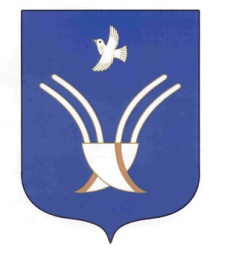 Администрация сельского поселения Юмашевский сельсоветмуниципального района Чекмагушевский район Республики Башкортостан452227, с.  Юмашево, ул.  Советская. 10 тел. (34796) 27-2-69, 27-2-24  yumash_chek@ufamts.ru ОКПО 04281326     ОГРН 1060249000052    ИНН  0249005871ОКПО 04281326     ОГРН 1060249000052    ИНН  0249005871ОКПО 04281326     ОГРН 1060249000052    ИНН  0249005871